ПРАКТИЧЕСКАЯ РАБОТА ПО ТЕМЕ:СОЗДАНИЕ ИНТЕРАКТИВНЫХ КРОССВОРДОВ С ПОМОЩЬЮ ТРИГГЕРОВ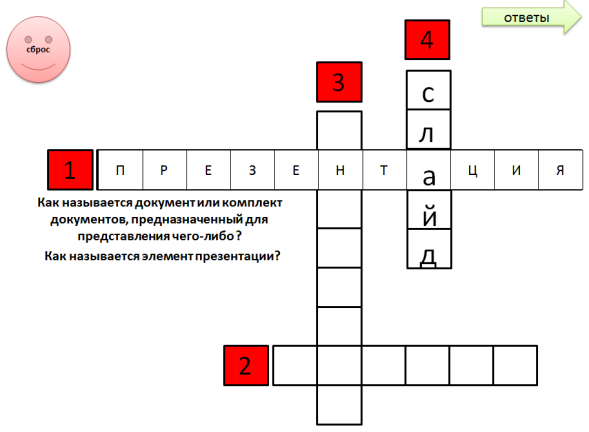 Триггер - это интерактивное средство анимации, позволяющее выбрать действие для конкретного элемента презентации. Все заданные эффекты будут запускаться по щелчку и возможно управление презентацией непосредственно учащимися.  Технология выполнения:Заготовка пустых клетокС помощью фигуры «Прямоугольник» заготовить пустые клетки, обязательно сгруппировать большие блоки клеток.Создание клетки появления вопроса2.1.Создадим надпись с вопросом № 1.Как называется документ или комплект документов, предназначенный для представления чего-либо?2.2.Выделим наш объект (надпись) и добавим эффект анимацииАнимация - Добавить анимацию - Дополнительные эффекты для входа  – Возникновение2.3. Создадим красную клетку, при нажатии которой должен будет появиться вопрос. Выделяем  красную клетку и создадим для нее триггер.Анимация – Добавить анимацию - Область анимации.  Дважды щелкаем по нашему эффекту. Открывается диалоговое окно Вкладка Время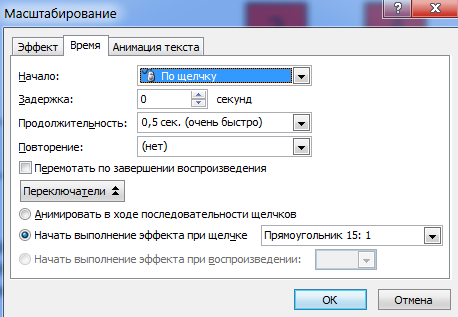  (в параметрах вверху ничего не меняем, смотрите рисунок)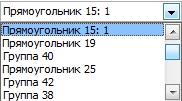 Нажать кнопку Переключатели поставить знак в окне Начать выполнение эффекта при щелчке и нам необходимо выбрать нашу кнопку в выпадающем списке.Создание кнопки «Сброс»3.1.Выделим наш объект -  надпись с вопросом № 1 и добавим эффект анимацииАнимация - Добавить анимацию - Дополнительные эффекты для выхода – Исчезновение3.2.Создадим кнопку «Сброс», при нажатии которой вопрос должен исчезнуть. Рисуем кнопку «Сброс» выделяем ее и создадим для нее триггер.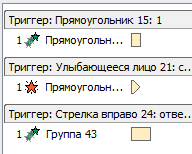 Анимация – Добавить анимацию - Область анимации.  Дважды щелкаем по нашему эффекту. Открывается диалоговое окно Вкладка Время (в параметрах вверху ничего не меняем, смотрите рисунок)Нажать кнопку Переключатели поставить знак в окне Начать выполнение эффекта при щелчке и нам необходимо выбрать нашу кнопку в выпадающем списке.Создание кнопки «Ответы»4.1.  Необходимо заполнить пустые клетки нужными буквами, например ПРЕЗЕНТАЦИЯ. Для группировки надписи удерживаем клавишу Shift. Выделяем наш объект и добавляем эффект входа – Появление4.2. Создадим кнопку «Ответы», при нажатии которой должен появиться ответ. Рисуем кнопку «Ответы» выделяем ее и создаем для нее триггер.Внимание!  После выполнения каждого задания необходимо проверить работу триггера с помощью нажатия кнопки F5Задание: Самостоятельно  сделать триггеры для других вопросов:2. Как называется эффект презентации?3. Как называется украшение элементов презентации?4. Как называется элемент презентации?